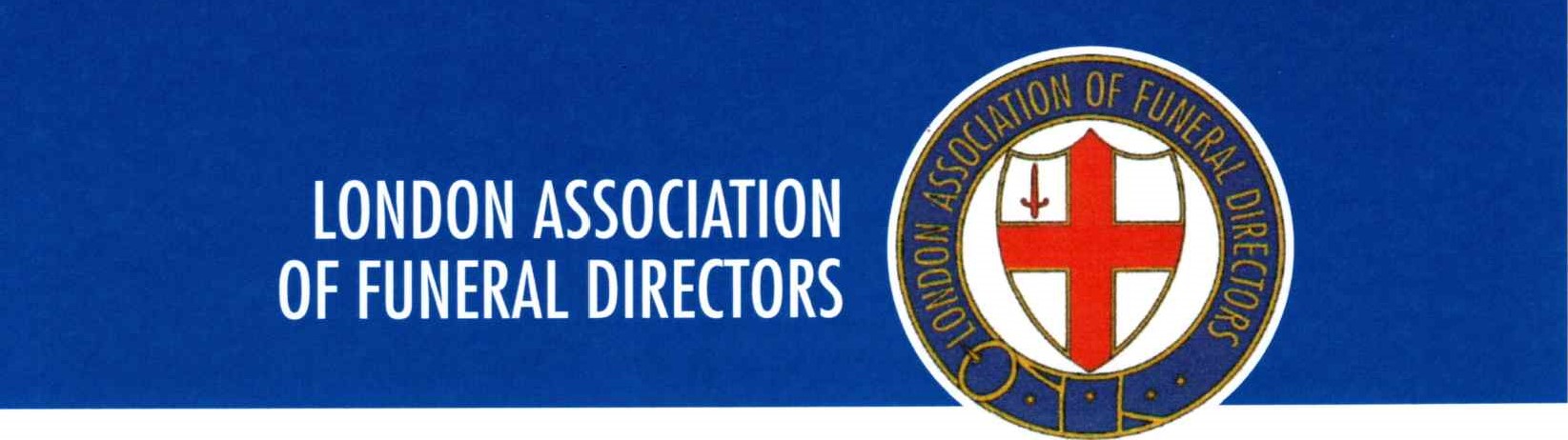 Application FormLAFD Certificate inFuneral Arranging & Administration (Cert FAA)Course 34LAFD Cert FAA Course 34                 Application FormCompleted Application Forms should be completed and returned via email to:  secretary@lafd.org.ukCourse Details:Course Details:Course Details:Course Details:Course Details:Course Details:Course Details:Course Details:Course Details:Title: LAFD Certificate in Funeral Arranging and AdministrationTitle: LAFD Certificate in Funeral Arranging and AdministrationTitle: LAFD Certificate in Funeral Arranging and AdministrationTitle: LAFD Certificate in Funeral Arranging and AdministrationTitle: LAFD Certificate in Funeral Arranging and AdministrationTitle: LAFD Certificate in Funeral Arranging and AdministrationTitle: LAFD Certificate in Funeral Arranging and AdministrationTitle: LAFD Certificate in Funeral Arranging and AdministrationTitle: LAFD Certificate in Funeral Arranging and AdministrationDelivery Method: Delivery Method: Online Online Online TimeTimeTimeTime6.30pm – 8.45pm6.30pm – 8.45pm6.30pm – 8.45pmCost: £745.00Cost: £745.00Cost: £745.00Cost: £745.00Cost: £745.00Cost: £745.00Cost: £745.00Cost: £745.00Cost: £745.00Course 34 Workshop dates:Course 34 Workshop dates:Course 34 Workshop dates:Course 34 Workshop dates:Course 34 Workshop dates:Course 34 Workshop dates:Course 34 Workshop dates:Course 34 Workshop dates:Workshop 1Workshop 2Workshop 2Workshop 3Workshop 3Workshop 3Workshop 4Workshop 4Workshop 5Workshop 5Please note: Availability and attendance of a minimum of 9 workshops is a mandatory requirement for entry to the final examination.Attendance of all workshops will be appreciated.Please note: Availability and attendance of a minimum of 9 workshops is a mandatory requirement for entry to the final examination.Attendance of all workshops will be appreciated.THURSDAY 5th SeptemberLONDONTHURSDAY 12th SeptemberONLINETHURSDAY 12th SeptemberONLINETHURSDAY 19th SeptemberONLINETHURSDAY 19th SeptemberONLINETHURSDAY 19th SeptemberONLINETHURSDAY 26th SeptemberONLINETHURSDAY 26th SeptemberONLINETHURSDAY 3rd October ONLINETHURSDAY 3rd October ONLINEPlease note: Availability and attendance of a minimum of 9 workshops is a mandatory requirement for entry to the final examination.Attendance of all workshops will be appreciated.Please note: Availability and attendance of a minimum of 9 workshops is a mandatory requirement for entry to the final examination.Attendance of all workshops will be appreciated.Workshop 6Workshop 7Workshop 7Workshop 8Workshop 8Workshop 8|Workshop 9|Workshop 9Workshop 10Workshop 10Please note: Availability and attendance of a minimum of 9 workshops is a mandatory requirement for entry to the final examination.Attendance of all workshops will be appreciated.Please note: Availability and attendance of a minimum of 9 workshops is a mandatory requirement for entry to the final examination.Attendance of all workshops will be appreciated.THURSDAY 10th OctoberONLINETHURSDAY 17th OctoberONLINETHURSDAY 17th OctoberONLINETHURSDAY 24th OctoberONLINETHURSDAY 24th OctoberONLINETHURSDAY 24th OctoberONLINETHURSDAY 31st OctoberONLINETHURSDAY 31st OctoberONLINETHURSDAY 7th NovemberONLINETHURSDAY 7th NovemberONLINEPlease note: Availability and attendance of a minimum of 9 workshops is a mandatory requirement for entry to the final examination.Attendance of all workshops will be appreciated.Please note: Availability and attendance of a minimum of 9 workshops is a mandatory requirement for entry to the final examination.Attendance of all workshops will be appreciated.THURSDAY 14th NovemberONLINETHURSDAY 21ST NovemberEXAMINATION DATELONDONTHURSDAY 21ST NovemberEXAMINATION DATELONDONTHURSDAY 21ST NovemberEXAMINATION DATELONDONTHURSDAY 21ST NovemberEXAMINATION DATELONDONTHURSDAY 21ST NovemberEXAMINATION DATELONDONPlease note: Availability and attendance of a minimum of 9 workshops is a mandatory requirement for entry to the final examination.Attendance of all workshops will be appreciated.Please note: Availability and attendance of a minimum of 9 workshops is a mandatory requirement for entry to the final examination.Attendance of all workshops will be appreciated.Please sign to confirm your availability to attend a minimum of nine out of eleven workshops. Attendance of all workshops will be appreciated.Please sign to confirm your availability to attend a minimum of nine out of eleven workshops. Attendance of all workshops will be appreciated.Please sign to confirm your availability to attend a minimum of nine out of eleven workshops. Attendance of all workshops will be appreciated.Please sign to confirm your availability to attend a minimum of nine out of eleven workshops. Attendance of all workshops will be appreciated.Please sign to confirm your availability to attend a minimum of nine out of eleven workshops. Attendance of all workshops will be appreciated.Please sign to confirm your availability to attend a minimum of nine out of eleven workshops. Attendance of all workshops will be appreciated.Please sign to confirm your availability to attend a minimum of nine out of eleven workshops. Attendance of all workshops will be appreciated.Please advise in advance of any workshops you are unable to attend.Please advise in advance of any workshops you are unable to attend.Please advise in advance of any workshops you are unable to attend.Please advise in advance of any workshops you are unable to attend.Please advise in advance of any workshops you are unable to attend.Please advise in advance of any workshops you are unable to attend.Please advise in advance of any workshops you are unable to attend.Please state your preference for learning Attending face to face workshops (f2f)Learning with a tutor online (online)A blend of both (f2f / online)Please state your preference for learning Attending face to face workshops (f2f)Learning with a tutor online (online)A blend of both (f2f / online)Please state your preference for learning Attending face to face workshops (f2f)Learning with a tutor online (online)A blend of both (f2f / online)Please state your preference for learning Attending face to face workshops (f2f)Learning with a tutor online (online)A blend of both (f2f / online)Please state your preference for learning Attending face to face workshops (f2f)Learning with a tutor online (online)A blend of both (f2f / online)Please state your preference for learning Attending face to face workshops (f2f)Learning with a tutor online (online)A blend of both (f2f / online)Please state your preference for learning Attending face to face workshops (f2f)Learning with a tutor online (online)A blend of both (f2f / online)About you About you About you About you About you About you About you About you Surname:Surname:Surname:Surname:First nameFirst nameFirst nameFirst nameTitle: Mr/Mrs/Miss/MsAddress:Address:Address:Address:Address:Address:Address:Address:Postcode:Postcode:Postcode:Postcode:Postcode:Postcode:Postcode:Postcode:Date of Birth:Date of Birth:Telephone:Telephone:Telephone:Telephone:Telephone:Telephone:Telephone:Telephone:Mobile:Mobile:E Mail:E Mail:E Mail:E Mail:E Mail:E Mail:E Mail:E Mail:Please note: the email address you provide will be used for correspondence with you regarding your progress and examination results. Please ensure you do not use a shared business email account.Please note: the email address you provide will be used for correspondence with you regarding your progress and examination results. Please ensure you do not use a shared business email account.Please note: the email address you provide will be used for correspondence with you regarding your progress and examination results. Please ensure you do not use a shared business email account.Please note: the email address you provide will be used for correspondence with you regarding your progress and examination results. Please ensure you do not use a shared business email account.Please note: the email address you provide will be used for correspondence with you regarding your progress and examination results. Please ensure you do not use a shared business email account.Please note: the email address you provide will be used for correspondence with you regarding your progress and examination results. Please ensure you do not use a shared business email account.Please note: the email address you provide will be used for correspondence with you regarding your progress and examination results. Please ensure you do not use a shared business email account.Please note: the email address you provide will be used for correspondence with you regarding your progress and examination results. Please ensure you do not use a shared business email account.Funeral Service Employment ExperienceFuneral Service Employment ExperienceWhat role do you have within your funeral business?How many years / months have you been employed in the funeral service?Please tell us about your funeral related experience to datePlease tell us about your funeral related experience to dateRelevant experienceRelevant experiencePlease provide any other relevant information, particularly if you have experience of occasional / specialist activities such as exhumation; arranging multiple funerals; burial at sea; baby and children funerals; arrangements to meet the requirements of religious belief, funeral rites and traditionsPlease provide any other relevant information, particularly if you have experience of occasional / specialist activities such as exhumation; arranging multiple funerals; burial at sea; baby and children funerals; arrangements to meet the requirements of religious belief, funeral rites and traditionsPlease estimate how many funeral arrangements have you personally arranged? Based on an estimate from 0 to 500+QualificationsQualificationsDo you have other qualifications i.e., Higher Education or internal funeral related? If so, please list belowDo you have other qualifications i.e., Higher Education or internal funeral related? If so, please list belowDo you have any health issues or specific conditions which might affect your learning?Do you have any health issues or specific conditions which might affect your learning?Please do share with us if you require additional learning support or you experience any difficulties with learning. Reasonable adjustments to meet your needs will be considered on each occasion.For example: visual or hearing impairment; mobility; physical; dexterity; dyslexia; dyscalculia. ADHD or any other conditions.Please do share with us if you require additional learning support or you experience any difficulties with learning. Reasonable adjustments to meet your needs will be considered on each occasion.For example: visual or hearing impairment; mobility; physical; dexterity; dyslexia; dyscalculia. ADHD or any other conditions.Employer detailsEmployer detailsEmployer detailsEmployer detailsEmployer detailsEmployer detailsEmployer detailsEmployer detailsEmployer detailsEmployer detailsEmployer detailsNAFD Membership number NAFD Membership number SAIF Membership Name of businessName of businessName of businessName of businessName of businessName of businessContact nameContact nameContact nameContact nameContact nameContact nameContact nameOwnershipPlease tickOwnershipPlease tickOwnershipPlease tickIndependentIndependentCoop FuneralcareOtherOtherFuneral PartnersDignityDignityFuneral Business AddressFuneral Business AddressFuneral Business AddressFuneral Business AddressFuneral Business AddressFuneral Business AddressFuneral Business AddressPost CodeInvoice Details: Please include details of where the payment request information should be sent / including a named representative.Invoice Details: Please include details of where the payment request information should be sent / including a named representative.Invoice Details: Please include details of where the payment request information should be sent / including a named representative.Invoice Details: Please include details of where the payment request information should be sent / including a named representative.Invoice Details: Please include details of where the payment request information should be sent / including a named representative.Invoice Details: Please include details of where the payment request information should be sent / including a named representative.Invoice Details: Please include details of where the payment request information should be sent / including a named representative.Name:Name:Name:Name:Name:Name:Name:Company Name:Company Name:Company Name:Company Name:Company Name:Company Name:Company Name:Invoice Address:Invoice Address:Invoice Address:Invoice Address:Invoice Address:Invoice Address:Invoice Address:Postcode:Postcode:Postcode:Postcode:Postcode:Postcode:Postcode:Telephone:Telephone:Telephone:Telephone:Telephone:Telephone:Telephone:E Mail:E Mail:E Mail:E Mail:E Mail:E Mail:E Mail:Additional Information:Additional Information:Additional Information:Additional Information:Additional Information:Additional Information:Additional Information:Additional Information:Additional Information:Additional Information:Additional Information:Additional Information:Additional Information:Additional Information:Any other relevant information:Any other relevant information:Any other relevant information:Any other relevant information:Any other relevant information:Any other relevant information:Any other relevant information:Any other relevant information:Any other relevant information:Any other relevant information:Any other relevant information:Any other relevant information:Any other relevant information:Any other relevant information:Payment Method:Payment Method:Payment Method:Payment Method:Payment Method:Payment Method:Self-fundedSelf-fundedSelf-fundedSelf-fundedSelf-fundedEmployer fundedEmployer fundedEmployer fundedEmployer fundedEmployer fundedBy signing this form, I confirm and understand the requirements for attendance of the training workshopsBy signing this form, I confirm and understand the requirements for attendance of the training workshopsBy signing this form, I confirm and understand the requirements for attendance of the training workshopsBy signing this form, I confirm and understand the requirements for attendance of the training workshopsBy signing this form, I confirm and understand the requirements for attendance of the training workshopsBy signing this form, I confirm and understand the requirements for attendance of the training workshopsBy signing this form, I confirm and understand the requirements for attendance of the training workshopsBy signing this form, I confirm and understand the requirements for attendance of the training workshopsBy signing this form, I confirm and understand the requirements for attendance of the training workshopsBy signing this form, I confirm and understand the requirements for attendance of the training workshopsBy signing this form, I confirm and understand the requirements for attendance of the training workshopsBy signing this form, I confirm and understand the requirements for attendance of the training workshopsBy signing this form, I confirm and understand the requirements for attendance of the training workshopsBy signing this form, I confirm and understand the requirements for attendance of the training workshopsSignature:Signature:Signature:Signature:Signature:Signature:Signature:Signature:Signature:Date:Date:Date:Date:Date:PrivacyInformation provided will be used for training administration purposes specifically for the course for which you have applied.It will be retained by the LAFD for future evidence of course participation verification and certification status.No personal Information will be shared with a third party